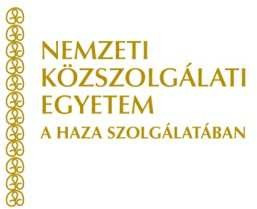 5/10. számú melléklet az EHJFR-hez265Ügyiratszám:HALLGATÓI TUDOMÁNYOS ÖSZTÖNDÍJPályázó neve:Hallgatói azonosító (Neptun-kód): Kar / Karhoz nem tartozó Intézet:Képzési szint (alapképzés/mesterképzés): Évfolyam:*elutasítás vagy részbeni elutasítás eseténPÁLYÁZATI ADATLAP HALLGATÓI TUDOMÁNYOS ÖSZTÖNDÍJRAKérjük olvasható, nyomtatott nagybetűkkel kitölteni!A Pályázó személyes adatai...............................................................................................................................................................................................................265 Módosította az 51/2015. (IX. 30.) szenátusi határozat.Általános Tevékenység NyelvvizsgaSzakkollégiumTudományos szervezetPublikációk a pályázó szakterületénKötetKötet szerkesztéseRecenzió, kritikaFordításPublikációk a pályázó szakterületénTanulmányi verseny (Kari TDK, OTDK, megyei, országos, kari) Tudományos, szakmai előadások a pályázó szakterületén Rendezvényszervezés a pályázó szakterületénCsatolt mellékletek száma:  ……..	db Csatolt mellékletek felsorolása:Kérjük mellékelni minden hivatkozott adatra a vonatkozó igazolást.Aláírásommal igazolom, hogy a jelen pályázatban megadott adatok a valóságnak megfelelnek. Tudomásul veszem, hogy a valótlan adatok közlése fegyelmi eljárást vagy a pályázat elutasítását eredményezheti.A jelen Pályázati Adatlap aláírásával kifejezetten hozzájárulok ahhoz, hogy a jelen pályázatban megadott személyes adataimat a Nemzeti Közszolgálati Egyetem a pályázat elbírálásához és az ösztöndíj-jogosultság vizsgálatához szükséges mértékben és ideig kezelje.Kelt 	, 201      .	hó, 	nap	PályázóNév:Név:Név:Név:Név:Név:Név:Név:Név:Név:Név:Név:Név:Név:Név:Név:Név:Hallgatói azonosító (Neptun-kód):Hallgatói azonosító (Neptun-kód):Hallgatói azonosító (Neptun-kód):Hallgatói azonosító (Neptun-kód):Hallgatói azonosító (Neptun-kód):Hallgatói azonosító (Neptun-kód):Hallgatói azonosító (Neptun-kód):Hallgatói azonosító (Neptun-kód):Hallgatói azonosító (Neptun-kód):Hallgatói azonosító (Neptun-kód):Hallgatói azonosító (Neptun-kód):Hallgatói azonosító (Neptun-kód):Hallgatói azonosító (Neptun-kód):Hallgatói azonosító (Neptun-kód):Hallgatói azonosító (Neptun-kód):Hallgatói azonosító (Neptun-kód):Hallgatói azonosító (Neptun-kód):Születési idő:évévhónapTanulmányok kezdete:Tanulmányok kezdete:Tanulmányok kezdete:Tanulmányok kezdete:Tanulmányok kezdete:Tanulmányok kezdete:Tanulmányok kezdete:Tanulmányok kezdete:Tanulmányok kezdete:Tanulmányok kezdete:Tanulmányok kezdete:Tanulmányok kezdete:Tanulmányok kezdete:Tanulmányok kezdete:Tanulmányok kezdete:Tanulmányok kezdete:Tanulmányok kezdete:Finanszírozási forma: támogatott / önköltséges (A megfelelő aláhúzandó)Finanszírozási forma: támogatott / önköltséges (A megfelelő aláhúzandó)Finanszírozási forma: támogatott / önköltséges (A megfelelő aláhúzandó)Finanszírozási forma: támogatott / önköltséges (A megfelelő aláhúzandó)Finanszírozási forma: támogatott / önköltséges (A megfelelő aláhúzandó)Finanszírozási forma: támogatott / önköltséges (A megfelelő aláhúzandó)Finanszírozási forma: támogatott / önköltséges (A megfelelő aláhúzandó)Finanszírozási forma: támogatott / önköltséges (A megfelelő aláhúzandó)Finanszírozási forma: támogatott / önköltséges (A megfelelő aláhúzandó)Finanszírozási forma: támogatott / önköltséges (A megfelelő aláhúzandó)Finanszírozási forma: támogatott / önköltséges (A megfelelő aláhúzandó)Finanszírozási forma: támogatott / önköltséges (A megfelelő aláhúzandó)Finanszírozási forma: támogatott / önköltséges (A megfelelő aláhúzandó)Finanszírozási forma: támogatott / önköltséges (A megfelelő aláhúzandó)Finanszírozási forma: támogatott / önköltséges (A megfelelő aláhúzandó)Finanszírozási forma: támogatott / önköltséges (A megfelelő aláhúzandó)Finanszírozási forma: támogatott / önköltséges (A megfelelő aláhúzandó)Képzés szintje: alapképzés / mesterképzés (A megfelelő aláhúzandó)Képzés szintje: alapképzés / mesterképzés (A megfelelő aláhúzandó)Képzés szintje: alapképzés / mesterképzés (A megfelelő aláhúzandó)Képzés szintje: alapképzés / mesterképzés (A megfelelő aláhúzandó)Képzés szintje: alapképzés / mesterképzés (A megfelelő aláhúzandó)Képzés szintje: alapképzés / mesterképzés (A megfelelő aláhúzandó)Képzés szintje: alapképzés / mesterképzés (A megfelelő aláhúzandó)Képzés szintje: alapképzés / mesterképzés (A megfelelő aláhúzandó)Képzés szintje: alapképzés / mesterképzés (A megfelelő aláhúzandó)Képzés szintje: alapképzés / mesterképzés (A megfelelő aláhúzandó)Képzés szintje: alapképzés / mesterképzés (A megfelelő aláhúzandó)Képzés szintje: alapképzés / mesterképzés (A megfelelő aláhúzandó)Képzés szintje: alapképzés / mesterképzés (A megfelelő aláhúzandó)Képzés szintje: alapképzés / mesterképzés (A megfelelő aláhúzandó)Képzés szintje: alapképzés / mesterképzés (A megfelelő aláhúzandó)Képzés szintje: alapképzés / mesterképzés (A megfelelő aláhúzandó)Képzés szintje: alapképzés / mesterképzés (A megfelelő aláhúzandó)Képzés munkarendje: teljes idejű (nappali) / levelező (A megfelelő aláhúzandó)Képzés munkarendje: teljes idejű (nappali) / levelező (A megfelelő aláhúzandó)Képzés munkarendje: teljes idejű (nappali) / levelező (A megfelelő aláhúzandó)Képzés munkarendje: teljes idejű (nappali) / levelező (A megfelelő aláhúzandó)Képzés munkarendje: teljes idejű (nappali) / levelező (A megfelelő aláhúzandó)Képzés munkarendje: teljes idejű (nappali) / levelező (A megfelelő aláhúzandó)Képzés munkarendje: teljes idejű (nappali) / levelező (A megfelelő aláhúzandó)Képzés munkarendje: teljes idejű (nappali) / levelező (A megfelelő aláhúzandó)Képzés munkarendje: teljes idejű (nappali) / levelező (A megfelelő aláhúzandó)Képzés munkarendje: teljes idejű (nappali) / levelező (A megfelelő aláhúzandó)Képzés munkarendje: teljes idejű (nappali) / levelező (A megfelelő aláhúzandó)Képzés munkarendje: teljes idejű (nappali) / levelező (A megfelelő aláhúzandó)Képzés munkarendje: teljes idejű (nappali) / levelező (A megfelelő aláhúzandó)Képzés munkarendje: teljes idejű (nappali) / levelező (A megfelelő aláhúzandó)Képzés munkarendje: teljes idejű (nappali) / levelező (A megfelelő aláhúzandó)Képzés munkarendje: teljes idejű (nappali) / levelező (A megfelelő aláhúzandó)Képzés munkarendje: teljes idejű (nappali) / levelező (A megfelelő aláhúzandó)Szak (szakirány):Szak (szakirány):Szak (szakirány):Szak (szakirány):Szak (szakirány):Szak (szakirány):Szak (szakirány):Szak (szakirány):Szak (szakirány):Szak (szakirány):Szak (szakirány):Szak (szakirány):Szak (szakirány):Szak (szakirány):Szak (szakirány):Szak (szakirány):Szak (szakirány):Állandó lakóhely:Állandó lakóhely:Tartózkodási hely:Tartózkodási hely:Telefon:Telefon:Telefon:Telefon:Telefon:Telefon:Telefon:Telefon:Telefon:Telefon:Telefon:Telefon:Telefon:Telefon:Telefon:Telefon:Telefon:E-mail cím:E-mail cím:E-mail cím:E-mail cím:E-mail cím:E-mail cím:E-mail cím:E-mail cím:E-mail cím:E-mail cím:E-mail cím:E-mail cím:E-mail cím:E-mail cím:E-mail cím:E-mail cím:E-mail cím:NyelvTípusIgazolás sorszámaVezetőségi tagTagIgazolás sorszáma□□□□Vezetőségi tagTagIgazolás sorszáma□□Kötet címeNyelvTársszerzők száma (ha van)Igazolás sorszámaKötet címeNyelvTársszerkesztők száma (ha van)Igazolás sorszámaRecenzió címeNyelvLeütések számaIgazolás sorszámaFordítás címeNyelvLeütések számaIgazolás sorszámaVerseny ideje, helyeVerseny megnevezéseElért helyezésIgazolás sorszámaElőadás ideje, helyeElőadás megnevezéseNemzetközi/országos/ egyetemiTársszerzők száma(ha van)NyelvIgazolás sorszámaRendezvény ideje, helyeRendezvény megnevezéseNemzetközi/ országos/ szakkollégiumiIgazolás sorszáma